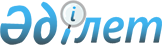 Абай аудандық мәслихатының 2020 жылғы 24 желтоқсандағы № 58/3-VІ "2021-2023 жылдарға арналған Абай ауданының бюджеті туралы" шешіміне өзгерістер енгізу туралыШығыс Қазақстан облысы Абай аудандық мәслихатының 2021 жылғы 5 мамырдағы № 7/2-VII шешімі. Шығыс Қазақстан облысының Әділет департаментінде 2021 жылғы 17 мамырда № 8795 болып тіркелді
      ЗҚАИ-ның ескертпесі.

      Құжаттың мәтінінде түпнұсқаның пунктуациясы мен орфографиясы сақталған.
      Қазақстан Республикасының 2008 жылғы 4 желтоқсандағы Бюджет кодексінің 109 бабының 5 тармағына, Қазақстан Республикасының 2001 жылғы 23 қаңтардағы "Қазақстан Республикасындағы жергілікті мемлекеттік басқару және өзін-өзі басқару туралы" Заңының 6 бабының 1 тармағының 1) тармақшасына, Шығыс Қазақстан облыстық мәслихатының 2021 жылғы 23 сәуірдегі № 4/24-VII "2021-2023 жылдарға арналған облыстық бюджет туралы" Шығыс Қазақстан облыстық мәслихатының 2020 жылғы 14 желтоқсандағы № 44/495-VІ шешіміне өзгерістер енгізу туралы" (нормативтік құқықтық актілердің мемлекеттік тіркеу Тізілімінде № 8690 болып тіркелген) шешіміне сәйкес, Абай аудандық мәслихаты ШЕШІМ ҚАБЫЛДАДЫ:
      1. Абай аудандық мәслихатының 2020 жылғы 24 желтоқсандағы № 58/3-VІ "2021-2023 жылдарға арналған Абай ауданының бюджеті туралы" шешіміне (нормативтік құқықтық актілерді мемлекеттік тіркеу Тізілімінде № 8035 болып тіркелген, Қазақстан Республикасының нормативтік құқықтық актілердің электрондық түрдегі эталондық бақылау банкінде 2020 жылғы 29 желтоқсанда жарияланған) мынадай өзгерістер енгізілсін:
      1 тармақ келесі редакцияда жазылсын:
      "1. 2021-2023 жылдарға арналған Абай ауданының бюджеті тиісінше 1, 2 және 3 қосымшаларға сәйкес, соның ішінде 2021 жылға келесі көлемдерде бекітілсін:
      1) кірістер – 4 815 783,0 мың теңге, соның ішінде:
      салықтық түсімдер – 691 688,0 мың теңге;
      салықтық емес түсімдер – 1 078,0 мың теңге;
      негізгі капиталды сатудан түсетін түсімдер – 1 430,0 мың теңге;
      трансферттер түсімі – 4 121 587,0 мың теңге;
      2) шығындар – 4 920 080,4 мың теңге;
      3) таза бюджеттік кредиттеу – 39 302,0 мың теңге, соның ішінде:
      бюджеттік кредиттер – 61 257,0 мың теңге;
      бюджеттік кредиттерді өтеу – 21 955,0 мың теңге;
      4) қаржы активтерімен операциялар бойынша сальдо – 16 560,9 мың теңге;
      қаржы активтерін сатып алу – 16 560,9 мың теңге;
      мемлекеттің қаржы активтерін сатудан түсетін түсімдер - 0 теңге;
      5) бюджет тапшылығы (профициті) – - 160 160,3 мың теңге;
      6) бюджет тапшылығын қаржыландыру (профицитін пайдалану) – 160 160,3 мың теңге;
      қарыздар түсімі – 61 257,0 мың теңге;
      қарыздарды өтеу – 21 955,0 мың теңге;
      бюджет қаражатының пайдаланылатын қалдықтары – 120 858,3 мың теңге.";
      аталған шешімнің 1, 4 қосымшалары осы шешімнің 1, 2 қосымшаларына сәйкес келесі редакцияда жазылсын.
      2. Осы шешім 2021 жылдың 1 қаңтарынан бастап қолданысқа енгізіледі. 2021 жылға арналған Абай ауданының бюджеті Ауылдық округтердің бюджеттеріне нысаналы трансферттерді бөлу
					© 2012. Қазақстан Республикасы Әділет министрлігінің «Қазақстан Республикасының Заңнама және құқықтық ақпарат институты» ШЖҚ РМК
				
      Сессия төрағасы 

Е. Тулендиев

      Мәслихат хатшысы 

Е. Лдибаев
Абай аудандық мәслихатының 
2021 жылғы 5 мамырдағы 
№ 7/2-VII шешіміне 1 қосымшаАбай аудандық мәслихатының 
2020 жылғы 24 желтоқсандағы 
№ 58/3-VІ шешіміне 1 қосымша
Санаты
Санаты
Санаты
Санаты
Санаты
Санаты
Сомасы 
(мың теңге)
Сыныбы
Сыныбы
Сыныбы
Сыныбы
Сыныбы
Сомасы 
(мың теңге)
Ішкі сыныбы
Ішкі сыныбы
Ішкі сыныбы
Ішкі сыныбы
Сомасы 
(мың теңге)
Ерекшелігі
Ерекшелігі
Ерекшелігі
Сомасы 
(мың теңге)
Атауы
Атауы
Сомасы 
(мың теңге)
1
2
3
4
5
5
6
І. КІРІСТЕР
І. КІРІСТЕР
4 815 783,0
1
Салықтық түсімдер
Салықтық түсімдер
691 688,0
01
Табыс салығы 
Табыс салығы 
284 264,0
1
Корпоративтік табыс салығы
Корпоративтік табыс салығы
5 850,0
11
Ірі кәсіпкерлік субъектілерінен және мұнай секторы ұйымдарынан түсетін түсімдерді қоспағанда, заңды тұлғалардан алынаты корпоративтік табыс салығы 
Ірі кәсіпкерлік субъектілерінен және мұнай секторы ұйымдарынан түсетін түсімдерді қоспағанда, заңды тұлғалардан алынаты корпоративтік табыс салығы 
5 850,0
2
Жеке табыс салығы
Жеке табыс салығы
278 414,0
01
Төлем көзінен салық салынатын табыстардан ұсталатын жеке табыс салығы
Төлем көзінен салық салынатын табыстардан ұсталатын жеке табыс салығы
275 576,0
02
Төлем көзінен салық салынбайтын табыстардан ұсталатын жеке табыс салығы
Төлем көзінен салық салынбайтын табыстардан ұсталатын жеке табыс салығы
2 800,0
05
Төлем көзінен салық салынбайтын шетелдік азаматтар табыстарынан ұсталатын жеке табыс салығы
Төлем көзінен салық салынбайтын шетелдік азаматтар табыстарынан ұсталатын жеке табыс салығы
38,0
03
Әлеуметтiк салық 
Әлеуметтiк салық 
237 562,0
1
Әлеуметтік салық 
Әлеуметтік салық 
237 562,0
01
Әлеуметтік салық
Әлеуметтік салық
237 562,0
04
Меншiкке салынатын салықтар
Меншiкке салынатын салықтар
161 272,0
1
Мүлiкке салынатын салықтар 
Мүлiкке салынатын салықтар 
160 249,0
01
Заңды тұлғалардың және жеке кәсіпкерлердің мүлкіне салынатын салық
Заңды тұлғалардың және жеке кәсіпкерлердің мүлкіне салынатын салық
160 223,0
02
Жеке тұлғалардың мүлкіне салынатын салық
Жеке тұлғалардың мүлкіне салынатын салық
26,0
3
Жер салығы 
Жер салығы 
110,0
02
Жер салығы 
Жер салығы 
110,0
4
Көлiк құралдарына салынатын салық 
Көлiк құралдарына салынатын салық 
913,0
01
Заңды тұлғалардан көлiк құралдарына салынатын салық 
Заңды тұлғалардан көлiк құралдарына салынатын салық 
230,0
02
Жеке тұлғалардан көлiк құралдарына салынатын салық 
Жеке тұлғалардан көлiк құралдарына салынатын салық 
683,0
05
Тауарларға, жұмыстарға және қызметтерге салынатын iшкi салықтар 
Тауарларға, жұмыстарға және қызметтерге салынатын iшкi салықтар 
6 708,0
2
Акциздер 
Акциздер 
893,0
84
Қазақстан Республикасының аумағында өндірілген бензин (авиациялықты қоспағанда) және дизель отыны
Қазақстан Республикасының аумағында өндірілген бензин (авиациялықты қоспағанда) және дизель отыны
893,0
3
Табиғи және басқа да ресурстарды пайдаланғаны үшiн түсетiн түсiмдер
Табиғи және басқа да ресурстарды пайдаланғаны үшiн түсетiн түсiмдер
3 273,0
15
Жер учаскелерін пайдаланғаны үшін төлем 
Жер учаскелерін пайдаланғаны үшін төлем 
3 273,0
4
Кәсiпкерлiк және кәсiби қызметтi жүргiзгенi үшiн алынатын алымдар
Кәсiпкерлiк және кәсiби қызметтi жүргiзгенi үшiн алынатын алымдар
2 542,0
02
Жекелеген қызмет түрлерiмен айналысу құқығы үшiн алынатын лицензиялық алым 
Жекелеген қызмет түрлерiмен айналысу құқығы үшiн алынатын лицензиялық алым 
90,0
29
Жергілікті бюджетке төленетін тіркелгені үшін алым 
Жергілікті бюджетке төленетін тіркелгені үшін алым 
396,0
34
Қызметтің жекелеген түрлерiмен айналысуға лицензияларды пайдаланғаны үшін төлемақы
Қызметтің жекелеген түрлерiмен айналысуға лицензияларды пайдаланғаны үшін төлемақы
2 056,0
08
Заңдық маңызы бар әрекеттерді жасағаны және (немесе) оған уәкілеттігі бар мемлекеттік органдар немесе лауазымды адамдар құжаттар бергені үшін алынатын міндетті төлемдер
Заңдық маңызы бар әрекеттерді жасағаны және (немесе) оған уәкілеттігі бар мемлекеттік органдар немесе лауазымды адамдар құжаттар бергені үшін алынатын міндетті төлемдер
1 882,0
1
Мемлекеттік баж
Мемлекеттік баж
1 882,0
26
Жергілікті бюджетке төленетін мемлекеттік баж 
Жергілікті бюджетке төленетін мемлекеттік баж 
1 882,0
2
Салықтық емес түсiмдер
Салықтық емес түсiмдер
1 078,0
01
Мемлекеттік меншіктен түсетін кірістер
Мемлекеттік меншіктен түсетін кірістер
57,0
7
Мемлекеттік бюджеттен берілген кредиттер бойынша сыйақылар
Мемлекеттік бюджеттен берілген кредиттер бойынша сыйақылар
57,0
06
Мамандандырылған ұйымдарға жергілікті бюджеттен берілген бюджеттік кредиттер бойынша сыйақылар 
Мамандандырылған ұйымдарға жергілікті бюджеттен берілген бюджеттік кредиттер бойынша сыйақылар 
33,0
13
Жеке тұлғаларға жергілікті бюджеттен берілген бюджеттік кредиттер бойынша сыйақылар 
Жеке тұлғаларға жергілікті бюджеттен берілген бюджеттік кредиттер бойынша сыйақылар 
24,0
06
Басқа да салықтық емес түсiмдер 
Басқа да салықтық емес түсiмдер 
1 021,0
1
Басқа да салықтық емес түсiмдер 
Басқа да салықтық емес түсiмдер 
1 021,0
09
Жергіліктік бюджетке түсетін салықтық емес басқа да түсімдер 
Жергіліктік бюджетке түсетін салықтық емес басқа да түсімдер 
1 021,0
3
Негізгі капиталды сатудан түсетін түсімдер
Негізгі капиталды сатудан түсетін түсімдер
1 430,0
03
Жердi және материалдық емес активтердi сату
Жердi және материалдық емес активтердi сату
1 430,0
1
Жерді сату
Жерді сату
1 430,0
01
Жер учаскелерін сатудан түсетін түсімдер 
Жер учаскелерін сатудан түсетін түсімдер 
1 430,0
4
Трансферттер түсімі
Трансферттер түсімі
4 121 587,0
01
Төмен тұрған мемлекеттiк басқару органдарынан трансферттер
Төмен тұрған мемлекеттiк басқару органдарынан трансферттер
16,9
3
Аудандық маңызы бар қалалардың, ауылдардың, кенттердің, аулдық округтардың бюджеттерінен трансферттер
Аудандық маңызы бар қалалардың, ауылдардың, кенттердің, аулдық округтардың бюджеттерінен трансферттер
16,9
02
Нысаналы пайдаланылмаған (толық пайдаланылмаған) трансферттерді қайтару
Нысаналы пайдаланылмаған (толық пайдаланылмаған) трансферттерді қайтару
16,9
02
Мемлекеттiк басқарудың жоғары тұрған органдарынан түсетiн трансферттер
Мемлекеттiк басқарудың жоғары тұрған органдарынан түсетiн трансферттер
4 121 570,1
2
Облыстық бюджеттен түсетiн трансферттер
Облыстық бюджеттен түсетiн трансферттер
4 121 570,1
01
Ағымдағы нысаналы трансферттер
Ағымдағы нысаналы трансферттер
631 727,7
02
Нысаналы даму трансферттері 
Нысаналы даму трансферттері 
83 414,4
05
Республикалық бюджеттен жалпы сипаттағы мемлекеттiк қызметтеріне берілетін субвенциялар
Республикалық бюджеттен жалпы сипаттағы мемлекеттiк қызметтеріне берілетін субвенциялар
314093,0
06
Республикалық бюджеттен қорғанысқа берілетін субвенциялар
Республикалық бюджеттен қорғанысқа берілетін субвенциялар
939,0
08
Республикалық бюджеттен білім беру субвенциялары
Республикалық бюджеттен білім беру субвенциялары
2453083,0
10
Республикалық бюджеттен әлеуметтік көмекке және әлеуметтік қамсыздандыруға берілетін субвенциялар
Республикалық бюджеттен әлеуметтік көмекке және әлеуметтік қамсыздандыруға берілетін субвенциялар
208520,0
12
Республикалық бюджеттен мәдениетке, спортқа, туризмге және ақпараттық кеңістiкке берілетін субвенциялар
Республикалық бюджеттен мәдениетке, спортқа, туризмге және ақпараттық кеңістiкке берілетін субвенциялар
270098,0
14
Республикалық бюджеттен ауыл, су, орман, балық шаруашылығына, ерекше қорғалатын табиғи аумақтарға, қоршаған ортаны және жануарлар дүниесін қорғауға, жер қатынастарына берілетін субвенциялар
Республикалық бюджеттен ауыл, су, орман, балық шаруашылығына, ерекше қорғалатын табиғи аумақтарға, қоршаған ортаны және жануарлар дүниесін қорғауға, жер қатынастарына берілетін субвенциялар
159695,0
Функционалдық топ
Функционалдық топ
Функционалдық топ
Функционалдық топ
Функционалдық топ
Функционалдық топ
Сомасы 
(мың теңге)
Функционалдық кіші топ
Функционалдық кіші топ
Функционалдық кіші топ
Функционалдық кіші топ
Функционалдық кіші топ
Сомасы 
(мың теңге)
Бюджеттік бағдарламалардың әкімшісі
Бюджеттік бағдарламалардың әкімшісі
Бюджеттік бағдарламалардың әкімшісі
Бюджеттік бағдарламалардың әкімшісі
Сомасы 
(мың теңге)
Бағдарлама
Бағдарлама
Бағдарлама
Сомасы 
(мың теңге)
Кіші бағдарлама
Кіші бағдарлама
Сомасы 
(мың теңге)
Атауы
Сомасы 
(мың теңге)
ІІ. ШЫҒЫНДАР
4 920 080,4
01
Жалпы сипаттағы мемлекеттiк қызметтер 
381 903,2
1
Мемлекеттiк басқарудың жалпы функцияларын орындайтын өкiлдi, атқарушы және басқа органдар
198 123,2
112
Аудан (облыстық маңызы бар қала) мәслихатының аппараты
24 232,0
001
Аудан (облыстық маңызы бар қала) мәслихатының қызметін қамтамасыз ету жөніндегі қызметтер
23 440,0
003
Мемлекеттік органның күрделі шығыстары
792,0
122
Аудан (облыстық маңызы бар қала) әкімінің аппараты
173 891,2
001
Аудан (облыстық маңызы бар қала) әкімінің қызметін қамтамасыз ету жөніндегі қызметтер
148 077,4
003
Мемлекеттік органның күрделі шығыстары
5 614,5
113
Жергілікті бюджеттерден берілетін ағымдағы нысаналы трансферттер
20 199,3
2
Қаржылық қызмет
708,0
459
Ауданның (облыстық маңызы бар қаланың) экономика және қаржы бөлімі
708,0
003
Салық салу мақсатында мүлікті бағалауды жүргізу
358,0
010
Жекешелендіру, коммуналдық меншікті басқару, жекешелендіруден кейінгі қызмет және осыған байланысты дауларды реттеу
350,0
9
Жалпы сипаттағы өзге де мемлекеттiк қызметтер
183 072,0
454
Ауданның (облыстық маңызы бар қаланың) кәсіпкерлік және ауыл шаруашылығы бөлімі
24 841,0
001
Жергілікті деңгейде кәсіпкерлікті және ауыл шаруашылығын дамыту саласындағы мемлекеттік саясатты іске асыру жөніндегі қызметтер
24 841,0
459
Ауданның (облыстық маңызы бар қаланың) экономика және қаржы бөлімі
37 830,0
001
Ауданның (облыстық маңызы бар қаланың) экономикалық саясаттын қалыптастыру мен дамыту, мемлекеттік жоспарлау, бюджеттік атқару және коммуналдық меншігін басқару саласындағы мемлекеттік саясатты іске асыру жөніндегі қызметтер
36 430,0
015
Мемлекеттік органның күрделі шығыстары
1 400,0
495
Ауданның (облыстық маңызы бар қаланың) құрылыс, сәулет, тұрғын үй-коммуналдық шаруашылығы, жолаушылар көлігі және автомобиль жолдары бөлімі
120 401,0
001
Жергілікті деңгейде сәулет, құрылыс, тұрғын үй-коммуналдық шаруашылық, жолаушылар көлігі және автомобиль жолдары саласындағы мемлекеттік саясатты іске асыру жөніндегі қызметтер
33 623,7
003
Мемлекеттік органның күрделі шығыстары
870,0
113
Жергілікті бюджеттерден берілетін ағымдағы нысаналы трансферттер
85 907,3
02
Қорғаныс
18 512,0
1
Әскери мұқтаждар
8 007,0
122
Аудан (облыстық маңызы бар қала) әкімінің аппараты
8 007,0
005
Жалпыға бірдей әскери міндетті атқару шеңберіндегі іс-шаралар
8 007,0
2
Төтенше жағдайлар жөнiндегi жұмыстарды ұйымдастыру
10 505,0
122
Аудан (облыстық маңызы бар қала) әкімінің аппараты
10 505,0
006
Аудан (облыстық маңызы бар қала) ауқымындағы төтенше жағдайлардың алдын алу және оларды жою
10 505,0
06
Әлеуметтiк көмек және әлеуметтiк қамсыздандыру
534 587,5
1
Әлеуметтiк қамсыздандыру
188 800,0
451
Ауданның (облыстық маңызы бар қаланың) жұмыспен қамту және әлеуметтік бағдарламалар бөлімі
188 800,0
005
Мемлекеттік атаулы әлеуметтік көмек 
188 800,0
2
Әлеуметтiк көмек
317 331,5
451
Ауданның (облыстық маңызы бар қаланың) жұмыспен қамту және әлеуметтік бағдарламалар бөлімі
317 331,5
002
Жұмыспен қамту бағдарламасы
133 345,0
004
Ауылдық жерлерде тұратын денсаулық сақтау, білім беру, әлеуметтік қамтамасыз ету, мәдениет, спорт және ветеринар мамандарына отын сатып алуға Қазақстан Республикасының заңнамасына сәйкес әлеуметтік көмек көрсету
40 827,0
006
Тұрғын үйге көмек көрсету
7 100,0
007
Жергілікті өкілетті органдардың шешімі бойынша мұқтаж азаматтардың жекелеген топтарына әлеуметтік көмек
40 893,5
010
Үйден тәрбиеленіп оқытылатын мүгедек балаларды материалдық қамтамасыз ету
1 891,0
014
Мұқтаж азаматтарға үйде әлеуметтiк көмек көрсету
45 066,0
017
Оңалтудың жеке бағдарламасына сәйкес мұқтаж мүгедектердi мiндеттi гигиеналық құралдармен қамтамасыз ету, қозғалуға қиындығы бар бірінші топтағы мүгедектерге жеке көмекшінің және есту бойынша мүгедектерге қолмен көрсететiн тіл маманының қызметтерін ұсыну
17 978,0
023
Жұмыспен қамту орталықтарының қызметін қамтамасыз ету
30 231,0
9
Әлеуметтiк көмек және әлеуметтiк қамтамасыз ету салаларындағы өзге де қызметтер
28 456,0
451
Ауданның (облыстық маңызы бар қаланың) жұмыспен қамту және әлеуметтік бағдарламалар бөлімі
28 456,0
001
Жергілікті деңгейде халық үшін әлеуметтік бағдарламаларды жұмыспен қамтуды қамтамасыз етуді іске асыру саласындағы мемлекеттік саясатты іске асыру жөніндегі қызметтер
25 216,0
011
Жәрдемақыларды және басқа да әлеуметтік төлемдерді есептеу, төлеу мен жеткізу бойынша қызметтерге ақы төлеу
3 240,0
07
Тұрғын үй-коммуналдық шаруашылық
452 233,4
1
Тұрғын үй шаруашылығы
308 000,0
495
Ауданның (облыстық маңызы бар қаланың) сәулет, құрылыс, тұрғын үй коммуналдық шаруашылығы, жолаушылар көлігі және автомобиль жолдары бөлімі
308 000,0
011
Азаматтардың жекелеген санаттарын тұрғын үймен қамтамасыз ету
308 000,0
2
Коммуналдық шаруашылық
144 233,4
495
Ауданның (облыстық маңызы бар қаланың) сәулет, құрылыс, тұрғын үй коммуналдық шаруашылығы, жолаушылар көлігі және автомобиль жолдары бөлімі
144 233,4
016
Сумен жабдықтау және су бұру жүйесінің жұмыс істеуі
60 719,0
026
Ауданның (облыстық маңызы бар қаланың) коммуналдық меншігіндегі жылу желілерін пайдалануды ұйымдастыру
100,0
058
Ауылдық елді мекендердегі сумен жабдықтау және су бұру жүйелерін дамыту
83 414,4
08
Мәдениет, спорт, туризм және ақпараттық кеңістiк
408 023,8
1
Мәдениет саласындағы қызмет
253 487,0
455
Ауданның (облыстық маңызы бар қаланың) мәдениет және тілдерді дамыту бөлімі
253 487,0
003
Мәдени-демалыс жұмысын қолдау
253 487,0
2
Спорт
36 607,0
465
Ауданның (облыстық маңызы бар қаланың) дене шынықтыру және спорт бөлімі
28 307,0
001
Жергілікті деңгейде дене шынықтыру және спорт саласындағы мемлекеттік саясатты іске асыру жөніндегі қызметтер
14 069,0
006
Аудандық (облыстық маңызы бар қалалық) деңгейде спорттық жарыстар өткiзу
2 666,0
007
Әртүрлi спорт түрлерi бойынша аудан (облыстық маңызы бар қала) құрама командаларының мүшелерiн дайындау және олардың облыстық спорт жарыстарына қатысуы
11 572,0
495
Ауданның (облыстық маңызы бар қаланың) сәулет, құрылыс, тұрғын үй коммуналдық шаруашылығы, жолаушылар көлігі және автомобиль жолдары бөлімі
8 300,0
021
Спорт объектілерін дамыту
8 300,0
3
Ақпараттық кеңiстiк
57 744,0
455
Ауданның (облыстық маңызы бар қаланың) мәдениет және тілдерді дамыту бөлімі
47 744,0
006
Аудандық (қалалық) кiтапханалардың жұмыс iстеуi
47 294,0
007
Мемлекеттiк тiлдi және Қазақстан халқының басқа да тiлдерін дамыту
450,0
456
Ауданның (облыстық маңызы бар қаланың) ішкі саясат бөлімі
10 000,0
002
Мемлекеттік ақпараттық саясат жүргізу жөніндегі қызметтер
10 000,0
9
Мәдениет, спорт, туризм және ақпараттық кеңiстiктi ұйымдастыру жөнiндегi өзге де қызметтер
60 185,8
455
Ауданның (облыстық маңызы бар қаланың) мәдениет және тілдерді дамыту бөлімі
13 358,0
001
Жергілікті деңгейде тілдерді және мәдениетті дамыту саласындағы мемлекеттік саясатты іске асыру жөніндегі қызметтер
12 413,0
032
Ведомстволық бағыныстағы мемлекеттік мекемелер мен ұйымдардың күрделі шығыстары
945,0
456
Ауданның (облыстық маңызы бар қаланың) ішкі саясат бөлімі
46 827,8
001
Жергілікті деңгейде ақпарат, мемлекеттілікті нығайту және азаматтардың әлеуметтік сенімділігін қалыптастыру саласында мемлекеттік саясатты іске асыру жөніндегі қызметтер
20 608,0
003
Жастар саясаты саласында іс-шараларды іске асыру
24 198,2
006
Мемлекеттік органның күрделі шығыстары
1 340,0
032
Ведомстволық бағыныстағы мемлекеттік мекемелер мен ұйымдардың күрделі шығыстары
681,6
10
Ауыл, су, орман, балық шаруашылығы, ерекше қорғалатын табиғи аумақтар, қоршаған ортаны және жануарлар дүниесін қорғау, жер қатынастары
41 808,5
6
Жер қатынастары
19 519,0
463
Ауданның (облыстық маңызы бар қаланың) жер қатынастары бөлімі
19 519,0
001
Аудан (облыстық маңызы бар қала) аумағында жер қатынастарын реттеу саласындағы мемлекеттік саясатты іске асыру жөніндегі қызметтер
19 519,0
9
Ауыл, су, орман, балық шаруашылығы, қоршаған ортаны қорғау және жер қатынастары саласындағы басқа да қызметтер
22 289,5
459
Ауданның (облыстық маңызы бар қаланың) экономика және қаржы бөлімі
22 289,5
099
Мамандардың әлеуметтік көмек көрсетуі жөніндегі шараларды іске асыру
22 289,5
12
Көлiк және коммуникация
107 659,5
1
Автомобиль көлiгi
102 151,5
495
Ауданның (облыстық маңызы бар қаланың) сәулет, құрылыс, тұрғын үй коммуналдық шаруашылығы, жолаушылар көлігі және автомобиль жолдары бөлімі
102 151,5
023
Автомобиль жолдарының жұмыс істеуін қамтамасыз ету
22 223,5
045
Аудандық маңызы бар автомобиль жолдарын және елді-мекендердің көшелерін күрделі және орташа жөндеу
79 928,0
9
Көлiк және коммуникациялар саласындағы өзге де қызметтер
5 508,0
495
Ауданның (облыстық маңызы бар қаланың) сәулет, құрылыс, тұрғын үй-коммуналдық шаруашылығы, жолаушылар көлігі және автомобиль жолдары бөлімі
5 508,0
024
Кентiшiлiк (қалаiшiлiк), қала маңындағы және ауданiшiлiк қоғамдық жолаушылар тасымалдарын ұйымдастыру
5 508,0
13
Басқалар
28 237,0
3
Кәсiпкерлiк қызметтi қолдау және бәсекелестікті қорғау
500,0
454
Ауданның (облыстық маңызы бар қаланың) кәсіпкерлік және ауыл шаруашылығы бөлімі
500,0
006
Кәсіпкерлік қызметті қолдау
500,0
9
Басқалар
27 737,0
459
Ауданның (облыстық маңызы бар қаланың) экономика және қаржы бөлімі
14 417,0
012
Ауданның (облыстық маңызы бар қаланың) жергілікті атқарушы органының резерві 
14 417,0
495
Ауданның (облыстық маңызы бар қаланың) сәулет, құрылыс, тұрғын үй-коммуналдық шаруашылығы, жолаушылар көлігі және автомобиль жолдары бөлімі
13 320,0
077
"Ауыл-Ел бесігі" жобасы шеңберінде ауылдық елді мекендердегі әлеуметтік және инженерлік инфрақұрылым бойынша іс-шараларды іске асыру
13 320,0
14
Борышқа қызмет көрсету
30 057,0
1
Борышқа қызмет көрсету
30 057,0
459
Ауданның (облыстық маңызы бар қаланың) экономика және қаржы бөлімі
30 057,0
021
Жергілікті атқарушы органдардың облыстық бюджеттен қарыздар бойынша сыйақылар мен өзге де төлемдерді төлеу бойынша борышына қызмет көрсету
30 057,0
15
Трансферттер
2 917 058,5
1
Трансферттер
2 917 058,5
459
Ауданның (облыстық маңызы бар қаланың) экономика және қаржы бөлімі
2 917 058,5
006
Пайдаланылмаған (толық пайдаланылмаған) нысаналы трансферттерді қайтару
85 682,5
024
Заңнаманы өзгертуге байланысты жоғары тұрған бюджеттің шығындарын өтеуге төменгі тұрған бюджеттен ағымдағы нысаналы трансферттер
2 608 120,0
038
Субвенциялар
223 256,0
ІІІ. Таза бюджеттік кредиттеу
39 302,0
Бюджеттік кредиттер
61 257,0
10
Ауыл, су, орман, балық шаруашылығы, ерекше қорғалатын табиғи аумақтар, қоршаған ортаны және жануарлар дүниесін қорғау, жер қатынастары
61 257,0
9
Ауыл, су, орман, балық шаруашылығы, қоршаған ортаны қорғау және жер қатынастары саласындағы басқа да қызметтер
61 257,0
459
Ауданның (облыстық маңызы бар қаланың) экономика және қаржы бөлімі
61 257,0
018
Мамандарды әлеуметтік қолдау шараларын іске асыру үшін бюджеттік кредиттер
61 257,0
5
Бюджеттік кредиттерді өтеу
21 955,0
01
Бюджеттік кредиттерді өтеу
21 955,0
1
Мемлекеттік бюджеттен берілген бюджеттік кредиттерді өтеу
21 955,0
IV. Қаржы активтерімен операциялар бойынша сальдо
16 560,9
Қаржы активтерін сатып алу
16 560,9
13
Басқалар
16 560,9
9
Басқалар
16 560,9
495
Ауданның (облыстық маңызы бар қаланың) сәулет, құрылыс, тұрғын үй-коммуналдық шаруашылығы, жолаушылар көлігі және автомобиль жолдары бөлімі
16 560,9
065
Заңды тұлғалардың жарғылық капиталын қалыптастыру немесе ұлғайту
16 560,9
Мемлекеттің қаржы активтерін сатудан түсетін түсімдер
0
V. Бюджет тапшылығы (профициті)
-160 160,3
VI. Бюджет тапшылығын қаржыландыру (профицитін пайдалану)
160 160,3
7
Қарыздар түсімі
61 257,0
01
Мемлекеттік ішкі қарыздар
61 257,0
2
Қарыз алу келісім-шарттары
61 257,0
16
Қарыздарды өтеу
21 955,0
1
Қарыздарды өтеу
21 955,0
459
Ауданның (облыстық маңызы бар қаланың) экономика және қаржы бөлімі
21 955,0
005
Жергілікті атқарушы органның жоғары тұрған бюджет алдындағы борышын өтеу
21 955,0
8
Бюджет қаражатының пайдаланылатын қалдықтары
120 858,3
01
Бюджет қаражаты қалдықтары
120 858,3
1
Бюджет қаражатының бос қалдықтары
120 858,3Абай аудандық мәслихатының 
2021 жылғы 5 мамырдағы 
№ 7/2-VII шешіміне 2 қосымшаАбай аудандық мәслихатының 
2020 жылғы 24 желтоқсандағы 
№ 58/3-VI шешіміне 4 қосымша
№ 
   р/н   
Атауы
Сомасы 
(мың 
теңге)
соның ішінде:
соның ішінде:
№ 
   р/н   
Атауы
Сомасы 
(мың 
теңге)
Аудан әкімінің аппараты
Ауданның құрылыс, сәулет, тұрғын үй-коммуналдық шаруашылығы, жолаушылар көлігі және автомобиль жолдары бөлімі
Барлығы:
106106,6
20199,3
85907,3
1
 "Қарауыл ауылдық округі әкімінің аппараты" мемлекеттік мекемесі
88173,6
5183,7
82989,9
2
"Кеңгірбай би ауылдық округі әкімінің аппараты" мемлекеттік мекемесі
1000,0
1000,0
0
3
"Көкбай ауылдық округі әкімінің аппараты" мемлекеттік мекемесі
7637,9
7137,9
500,0
4
"Құндызды ауылдық округі әкімінің аппараты" мемлекеттік мекемесі
350,0
0
350,0
5
"Архат ауылдық округі әкімінің аппараты" мемлекеттік мекемесі
150,0
0
150,0
6
"Қасқабұлақ ауылдық округі әкімінің аппараты" мемлекеттік мекемесі
1480,1
670,0
810,1
7
"Саржал ауылдық округі әкімінің аппараты" мемлекеттік мекемесі
6807,7
6207,7
600,0
8
"Тоқтамыс ауылдық округі әкімінің аппараты" мемлекеттік мекемесі
0
0
0
9
"Медеу ауылдық округі әкімінің аппараты" мемлекеттік мекемесі
507,3
0,0
507,3